Eğitim Gezisi Sunum Doyası Hazırlama Kılavuzu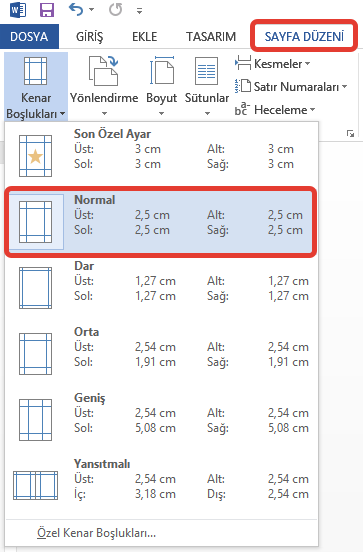  Sayfa Düzeni:Kâğıt boyutu:    A4. Dosya Türü:     Microsoft Word  Dosyalar:              Kapak Dosyası ve Metin Dosyası  Kenar boşlukları:          Üst: 2.5. cm                                         Sağ: 2.5. cm                                         Sol: 2.5. cm                                         Alt: 2.5. cm. 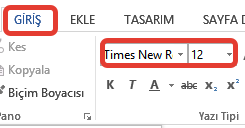 Sayfa Yapısı: Metin içi yazılar “Times New- Romans” 12 punto, Başlıklar  “Times New- Romans” 14 punto – BOLD şeklinde düzenlenmelidir.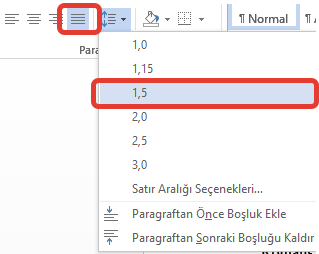        Metin içerisinde 1.5 satır aralığı kullanılmalıdır.Kapak Dosyası: Dosyasında parantez içerisinde gösterilen Öğrencinin Üniversitesi,  Adı – Soyadı ve Anlatılacak Konu kısımları doldurulacaktır.KAYNAKÇAHazırlanan ödev metninin sonunda muhakkak kullanılan bilgilerin kaynakları (kitap, makale, internet sitesi vb ) Kaynakça başlığı altında yazılacaktır.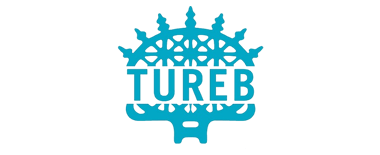 Turist Rehberleri Birliği Eğitim Gezisi Sunum Dosyası (Öğrencinin Üniversitesi) (Öğrencinin Adı – Soyadı)(Anlatılacak Konu)